Маше
Алисе 
Яне
всем недолюбленным и раненымодной ночи на кухне в трех километрах от МКАДа 

и моей сестре Сороку зовут ЕнотЯна и Алиса – похожи, обе в длинных пальто, обе курят. у Алисы черное каре. она говорит, что похожа на Натали Портман. у Яны белое каре. она ни на кого не похожа. у Яны птица на плече. Птица – сорока. сороку зовут Енот.
Маша – короткие волосы. Маша в своей комнате, красит брови в зеленый цветБатя: ты че делаешь?Маша: это мои волосы. че хочу, то и делаю. ты мне никто.Батя: я твой отец.Маша: отец. отец. все вы отцы. Батя: поговори мне тут.Маша: алконавт.Батя: че сказала?Маша: че слышал.Батя: ты куда намылилась с такими бровями?Маша: не твое дело.Батя: чтоб домой посреди ночи не являлась. ты мне тут не нужна. тем более ночью.Маша хлопает дверью. на лестничной площадке Маша слышит голоса. спускаются Алиса и Яна. Маша боится Яны. Яна живет в том же подъезде и ходит с сорокой на плече. Маша зовет Яну «чиканутой» про себя. Маша боится птиц. Маша мало с кем разговаривает. Маша прячется за мусоропровод. Алиса: Глеб мне не звонил с тех пор.Яна: дурацкое имя Глеб. Глеееееб. какой-то неудавшийся хлеб.Алиса: он как раз такой.Яна: че не пошлешь его?Алиса: куда?Яна: да хоть куда. нафиг всех этих парней.Алиса: че ты их так ненавидишь? это вообще нормально?Яна: нормально. бегать за каждым встречным – не нормально. тебе уже 15. будь хоть немного феминисткой. начинай оформляться. сорока с плеча Яны слетает и начинает биться о стены. Маша пугается, кричит и убегает из подъезда.Алиса: че это с ней? че это со всеми? концерт в душном клубешнике. толпа толкается. слэм. в толпе есть и Маша и Яна и Алиса. и еще человек пятьдесят потных подростков. Маше становится неудобно, ее заталкивают, она начинает чувствовать приступы паники. ей хочется выбраться. выбраться не получается. Машу заталкивают еще больше. Маша начинает беззвучно плакать. Маша чувствует, как ее руку сжимает другая рука. Маша слышит запах. рука дергает, Маша подается. рука выдергивает Машу из толпы. Маша бежит за рукой. все выбегают. Маша слышит крик:менты!!!Маша слышит крик:Енот! Енооооот! сюда, Еноооот!
Маша бежит за рукой. Маша слышит запах. Маша и рука убежали. они спаслись сегодня. рука была девушки. Маша и девушка наклонились и прерывисто дышат. девушка начинает смеяться.Маша: ты чего? ты чего ржешь?Девушка: а тебе не смешно?Маша: нет. вообще нет. а почему менты?Девушка: ты че – первый раз?Маша: че первый раз?Девушка: на концерте ты первый раз?Маша: а, да. Девушка: а че приперлась?Маша: заработала.Девушка: че заработала?Маша: концерт на билет заработала. Девушка: это как?Маша: жопой об косяк. взяла и заработала. Девушка: ты сама слышала, что сказала? концерт на билет. может, билет на концерт, нет? Маша: ну, оговорилась. чего вот ты ржешь все время? у тебя рефлекс такой? люди некоторые заикаются, а ты ржешь через каждые полслова. Девушка: да пошла ты. я с тобой по-нормальному хотела. подумала, что смешная ты. ты там плакать начала. я и.. да пошла ты.
Девушка убегает. 
Маша бежит за ней. Маша кричит: да погоооодь! слушай, я просто испугалась! я просто испугалась! Девушка: нашлась пугливая. останавливается.Девушка: проводишь меня?Маша: а почему я тебя?Девушка: а почему не ты? Маша: ну, ладно. провожу. Девушка: что с твоими бровями?Маша: а что с ними?Девушка: ну, они зеленые. немного смазалось, но все равно зеленые. это карандаш?слюнявит палец и трет Маше по брови.Маша: ай! не надо! пожалуйста! Девушка: да что с тобой? Маша: ничего. просто не трогай. Девушка: а если тебя пощекотать? Маша смеется. Девушка смеется. они идут вдоль поля. поле залито Луной. по полю катается мусор. кусты серые. на другом краю поля видно многоэтажки. в них окна, как выеденные глазницы. Маше страшно и тепло. Яна и Алиса.Яна лежит у Алисы на коленях. они спрятаны от солнца деревом. хороший небезнадежный день. Яна и Алиса смотрят, как летает сорока. Яна: мне теперь совсем ничего не страшно. он мне как ребенок. я его люблю больше всех на свете. если бы фашисты спросили у меня – кого убить – папу или Енота – я бы сказала – делайте с папой, что хотите, только Енота не трогайте. Алиса: а я?Яна: что ты?Алиса: если бы про меня фашисты спросили?Яна: они бы про тебя не стали спрашивать. Алиса: почему?Яна: они бы тебя без моего согласия убили за то, что ты Rammstein не слушаешь Алиса: ну, не нравится мне Rammstein. я что сделаю. разве это преступление?Яна: это преступление века.Алиса: еще я ненавижу театр. аниме ваши гребаные ненавижу. ненавижу ночь до трех часов ночи и десять минут после. ненавижу, когда дарят все цветы, кроме полевых. ненавижу, когда не могу рассказать маме. ненавижу растущую Луну. и еще какао. ненавижу деда мороза и эльфов санта клауса. ненавижу третий месяц лета. ненавижуЯна: ты часто не можешь рассказать маме? Алиса: в смысле?Яна: ну, ты говоришь: ненавижу, когда не могу рассказать маме. Алиса: нет, не часто. я почти все маме рассказываю. я когда ей рассказываю, мне легко-легко становится. как будто я за все сразу прощение у бога попросила. Яна: не знала, что ты веришь в бога. Алиса: конечно, верю. я верю в бога не для всех. в своего бога и твоего.Яна: у меня нет никакого.Алиса: я поделюсь с тобой своим. Яна: мне нужен такой птичий бог. чтобы он мог полететь везде-везде и за всеми подсмотреть. я из Енота сделаю своего бога. Алиса: Енот будет исполнять желания людей?Яна: бог не исполняет желания людей. бог вообще ничего не исполняет. бог забирает то, что не нужно. я научу Енота отнимать у людей окурки и уносить в мусор.Алиса: но мы же сами курим.Яна: вот и не будем. мы только закурим, а Енот хлоп-хлоп крыльями, и по морде получила, и сигареты нет. Алиса: я не согласна.Яна: а тебя разве всегда спрашивают – согласна ты или нет?Алиса: Яна, ты про что? конечно, спрашивают.Яна: а меня вот, Алисочка, не всегда спрашивают – согласна я или нет. я, может, в 25 лет умирать не согласна, а я умру. Алиса: Яна, не говори так. мне страшно.Яна (поет): не должны умирать красивые,                     не должны умирать смелые                     не должны, не должны
                    не должны умирать Алиса: ненавижу, ненавижу и тебяАлиса смеется. Алиса убегает.Яна: все так. все так, Алисочка. говорим мы только глупости. боимся только неизбежного. чувства притупляются. и когда мне было 14, у меня тоже никто не спросил – согласна ли я. Паблик Яны в контакте «Птичкодевочка»статус: для художника и поэта цензура – творческий аборт.всем привет! я – это я. я – птицечеловек. я – человекоптиц. я – птицедевочка. мальчиков просьба не писать. даже если они птицы. я рисую. я воспитываю. я воспитываю птицу. птицу зовут Енот. Енот – сорока. если вам нравятся мои рисунки – вам нравится мой мир. если вам нравится мой мир, нам есть, о чем с вами разговаривать. если нам есть, о чем с вами разговаривать, то почему этого не делать. пишите мне. я вас нарисую. опасен ли огонь?лишь в тех руках, где юность властна,способен он все сжечь дотла.испепелить и терпким дымом,вселяя правду,ослепить глаза.комментарииАлиса Эль: родная, я с тобой и тутФридрих Ницше: а я сверхмальчик. поговоришь со мной? Птичкодевочка: Алиса, нет места, где нет тебя со мнойПтичкодевочка: пошел на хер, Фридрих Ницше.Маша Твен: чиканутая Птичкодевочка: ты вообще кто? иди лесом.Карина Шеридан: привет! а у меня дома канарейки. я их обожаю. давай познакомим их с твоей сорокой (я посмотрела видеозаписи – ты сама ее учила летать?)Яна: это Он.дома у Карины Шеридан. Карине 17. Яна на пороге с сорокой на плече.Карина: это так здорово, что ты пришла. Яна: ага.Карина: ты не подумай, я не навязчивая.Яна: я не думаю.Карина: не могла бы ты снять обувь?Яна: да, сейчас сниму. подержи Енота. Карина: я не могу держать Енота. я немного боюсь. и мои канарейки – что если они приревнуют?Яна: у тебя неразлучники? Карина: да.Яна: ничего им не будет. им пофиг на всех, кроме друг друга. подержи Енота.Карина: хорошо. я попробую.Яна: вы должны подружиться, а то Енот не согласится здесь оставаться. вот так – он добрый. к людям. даже странно, но это из-за меня. я его очень сильно люблю.Карина (принимая из рук Яны Енота): почему именно сорока? ты не хотела завести кого-то посимпатичней? Яна: в смысле? чем не симпатичен Енот?Карина: нет, Енот, конечно, симпатичный. просто. просто он сорока.Яна: а чем сорока хуже твоих канареек?Карина: канарейки – они домашние.Яна: а сорока – она моя.Карина: хорошо. прости, прости меня. тебе нужны тапки? надень, пожалуйста, пол холодный.Яна: я никогда не ношу обувь в доме.Карина: хорошо, как скажешь. пойдем к канарейкам.Яна: слушай, я сразу скажу. врановые – довольно агрессивные. Карина: и Енот?Яна: Еноту будет не сложно их забить. он добрый, но если ему позволить, то сама понимаешь.Карина: да все хорошо будет. расскажи, как он у тебя появился.Яна: я серьезно. следи за ними.Карина: я поняла тебя, Яна. Яна: у меня подруга работает в ветеринарной лечебнице. и иногда приносят больных птиц, найденных. кто ими будет заниматься? вот она и отдает мне их. консультирует немного, а дальше я сама. кстати, там сейчас есть больная сова. ее в клетке держал предыдущий хозяин. с ними так нельзя. она очень злая. тебе некуда взять?Карина: ой, нет, мне больные не нужны.Яна: да? а здоровым ты не нужна.Карина: Яна, я тебя пригласила на самом деле, потому что увидела твои рисунки. они такие нежные. а ты сейчас приходишь такая грубая.Яна: что? не нравлюсь? рисунки нежные, потому что я на них Алису рисую. Карина: кто такая Алиса? Яна: Алиса – второй человек после Енота. Карина: Енот же не человек…Яна: это ты не балерина. А Енот – получше многих людей. от него хоть какая-то польза. он улицу от окурков очищает. вообще хватит. показывай уже своих канареек.Карина: это Гоша, а это – Анфиса. Яна: это два самых зашкварных имени, которые только можно было дать птицам.Карина: ну, прости, что не назвала их Кларой Цеткин и Розой Люксембург.Яна: это кто вообще?Карина: проехали.Яна: ладно, не обижайся. я просто, просто.. у меня к птицам, знаешь, какое отношение. оно лучше, чем к людям. оно такое – как к маме в детстве. самое нежное. и все, что касается Енота – мне почти больно. ранимо. понимаешь? Карина: понимаю. у тебя еще кто-то живет?Яна: да, ворон Крис. они у меня на балконе живут. я им такой вольер сделала. я их не люблю вдвоем оставлять. боюсь, что подерутся. так и стала таскать Енота везде с собой. и он совсем частью меня стал. все время на плече. ненавижу, когда его трогают. в метро особенно.Карина: ты и в метро с ним?Яна: а куда я без него? знаешь, эти городские сумасшедшие – подходят и трогают и трогают. говорят: а можно вашу птичку? не можно, блин.Карина: а никто не боится?Яна: а чего его бояться? бояться надо не птиц, а людей. Карина: или болезней. у меня рак диагностировали.Яна: и ты решила на меня это сейчас так вывалить?Карина: прости. я просто тут только с этими канарейками и разговариваю. Яна: а где мать? отец там, я не знаюКарина: а ты с ними разговариваешь сама-то? со своими мать-отцом мать-и-мачехами?Яна: не особо.Карина: знаешь, почему мать-и-мачеху называют мать-и-мачехой?Яна: я знала. мне мама рассказывала. но я забыла. я вообще много забыла, что мама рассказывала. это никак не спасет.Карина: у мать-и-мачехи листья с одной стороны не красивые, но мягкие – это мать. а с другой стороны красивые, но гладкие, холодные – это мачеха. Яна: все не красивое – самое родное. Карина, я никому не рассказывала. но, может, тебе легче станет, если я скажу. ну, вроде того, что тебе не так одиноко будет. я могу сказать, почему так. почему Енот самый родной. Карина: если тяжело, не говори.Яна: меня изнасиловали, когда мне было 14. я никому не верю, у кого нет крыльев. мне нужен кто-то такой же раненый.Карина: ты его знала?Яна: я не хочу.Карина: где это было?Яна: я не хочу, сказала же. я это к тому, что живут с разным. понимаешь, с разным? и со смертью в 25 тоже живут. вообще ее нет. смерти нет, если присмотреться.Карина: ты пьешь?Яна: ну, типа да.Карина: давай, выпьем с тобой? у меня родители уехали. мне так хочется.Яна: сходишь? я присмотрю за птицами.Карина: может, лучше ты? я никогда не покупала алкоголь.Яна: да что такое. тебе же 17. ладно, я сгоняю щас. пошли, Енот.Карина: оставь Енота. я хочу, чтобы они лучше подружились. Яна: я боюсь.Карина: не бойся. я буду смотреть в оба. все хорошо будет. Яна: нет, реально. он может их убить.Карина: не может. уходи. Яна: ну, смотри.Яна уходит. Карина держит Енота в руках. потом отвязывает, и отпускает в комнату. Яна: я пришла. ты плачешь?Карина: Енота нет.Яна: что? Карина (смеется): я перепутала. не Енота. Гоши нет. или Анфисы. Енот убил.Яна: я же тебе сказала! я тебе сказала смотреть!Карина: уходи отсюда. уходи отсюда нахрен. и птицу свою вонючую забери. дура! дура! таскаешься с птицами! Яна: да пошла ты. Енот не вонючий. он правильно питается. а воняют твои канарейки. ты даже не различала их. ты даже канареек своих не любишь. Енот, Енот, что ты наделал? господи. он разодрал его. ужас какой. Енот, пошли скорее.Карина: убирайся! убирайся отсюда навсегда. Яна хлопает дверью. Карина: Енот убил. у Гоши больше нет Анфисы. у Анфисы больше нет Гоши.Маша.Маша и девушка лежат на кровати. Маша и девушка держат друг друга за руки. Маша слышит запах.Девушка: тебе сейчас нужно быстро и незаметно уйти.Маша: для кого незаметно?Девушка: для меня и для мамы моей. для меня, потому что я расстроюсь, когда ты уйдешь. а для мамы, потому что она убьет меня.Маша: а я давно свою маму не видела.Девушка: почему?Маша: она оставила меня. можно сказать предала.Девушка: ты типа из детского дома?Маша: да нет. иногда мне хочется быть из детского дома. это не такое страшное предательство, что ли. ребенком ты обижаешься чувствами, как-то инстинктивно. а сейчас к этому еще подключается мозг. и доверие совсем теряешь. Девушка: что случилось?Маша: моя мама. она понимаешь. она очень любвеобильная что ли. но не в мою сторону. раньше и в мою, а теперь не в мою. совсем не в мою.Девушка: а в какую?Маша: в мужиковскую. она меня любила, как котенка. пока я маленькая была, и со мной можно было поиграть. а теперь я сложный котенок. больной. большой и не красивый. и игры у меня жестокие. ей со мной стало непонятно. Девушка: и что она сделала? Маша: у меня отец родной, но не родной.Девушка: это как?Маша: он всегда был, но мы не были знакомы. а мама сказала: теперь у меня другой маленький котенок, а ты иди к отцу. может, он тебя поймет. Девушка: это давно было?Маша: с 12 лет я живу с родным-не родным отцом. мама звонит, я говорю – не хочу говорить. у нее своя семья с новыми котятами. а я иногда вспоминаю, как было хорошо, когда нас было только двое – она и я. больше так ни с кем не было.Девушка: и не будет.Маша: почему? я верю, что придет кто-то, кто обо мне позаботится.Девушка: парень?Маша: я не знаю.Девушка: тебе вообще все равно?Маша: говорю же – не знаю. я очень мало себе представляю на этот счет.Девушка: ты целовалась?Маша: я не хочу говорить.Девушка: целовалась?Маша: да с кем? с кем я по-твоему целовалась? посмотри, какая я толстая.Девушка: у тебя выразительные глаза. и самые густые зеленые брови.Маша: прекрати! (смеется) Девушка: а почему волосы такие?Маша: какие?Девушка: короткие.Маша: сколько себя помню, у меня всегда были короткие волосы. меня мама подстригла и все. я думаю, у меня просто не могут вырасти волосы.Девушка: когда-нибудь вырастут.Маша: когда-нибудь будет весна.Девушка: сейчас весна.Маша: другая. хочу совсем другую весну. блаженную весну хочу с исполнением каждого желания.голос: Зина, я захожу.Маша: Зина? тебя зовут Зина?Зина: надо придумать, куда тебя деть. мама не прощает посторонних. художественная школа. Маша пишет Зинин портрет.Маша: вообще, это ты мой портрет должна писать.Зина: это еще почему?Маша: тебя зовут Зина.Зина: и что?Маша: знаешь художницу Зинаиду Серебрякову?Зина: нет. Маша: это моя любимая художница.Зина: а я думала – Фрида Кало.Маша: Фрида Кало – это банально. сверхбанально сейчас. я ее снам не верю.Зина: это не сны.Маша: да, я знаю, что это не сны, а ее реальность. но я больше доверяю тем, кто верит снам. и в искусстве, даже если твоя реальность достойна сна, не нужно посвящать ей все пространство на холсте. Зина: это ты сама придумала? Маша: это мой манифест. манифест недоношенного художника начала последнего века. Зина: почему последнего?Маша: я не хочу, чтобы что-то было дальше. Зина: почему? тебя все равно не будет. какая тебе разница? Маша: может, что-то все же останется. Зина: что-то – это дети?Маша: причем тут дети? Зина: они могут остаться после тебя, а после твоих детей их дети.Маша: вот эта цепочка меня не вдохновляет. я хочу другого.Зина: что тебе нравится? кем ты хочешь стать?Маша: глупость – задавать такие вопросы. я не знаю, конечно. я ничего не знаю. ничего не понимаю, и никуда не иду, но куда-то приду, наверняка. хочу верить, что приду. а сейчас я получаю удовольствие от процесса. Зина: я хочу собаку, а больше ничего. Маша: но ведь я лучше собаки.Зина: у тебя были раньше подруги?Маша: не-а. ты первая.Зина: врешь!Маша: была одна. ее посадили.Зина: это как?Маша: ее посадили в воспитательную колонию.Зина: за что?Маша: изначально за причинение телесных тяжких, потом еще кражу повесили. Зина: капец. вы общаетесь? Маша: она мне одно письмо прислала и одну фотку. у нее на ноге надпись ножом: БОГИНЯ. мне страшно стало. я фотку порвала и выкинула.Зина: а мне что на ноге написать?Маша: напиши «русалка»Зина: почему «русалка»?Маша: у тебя волосы длинные. мне кажется, ты бы в море так красиво-красиво плыла. Зина: я не умею плавать.Маша: тебе надо обязательно научиться. надо идти. у меня урок через полчаса. Зина, у меня, как с тобой, ни с кем давно не получалось разговаривать. Зина: что за урок?Маша: я занимаюсь репетиторством.Зина: ты крутая.Маша: нет. я очень плохо знаю английский. учительница спросила – почему я не заказываю себе выпускной альбом. Зина: ты уходишь после девятого? Маша: у меня нет вариантов. папа – алконавт, и мама где-то. мне некогда.Зина: и что с выпускным?Маша: альбомом? англичанка мне дала пару учеников, чтобы я могла заработать себе на выпускной альбом. Зина: а ты ходишь на концерты.Маша: а я хожу на концерты. вечер. Маша красит брови в желтый цвет. Батя: че – куда опять? Маша: не твое дело.Батя: ты так-то мне вообще ниоткуда привалила. я вроде и хочу с тобой нормально, а тыМаша: раньше надо было нормально.Батя: раньше мне было некогда.Маша: а теперь есть когда?Батя: а теперь мне ничего нет. Маш, где взять денег на водку?Маша: иди работать.Батя: может, мать твоя че прислала?Маша: иди работать.Батя: Маш, ты прости меня.Маша: мне на тебя плевать. возьми вот. (протягивает триста рублей)Батя: это твои. не возьму.Маша: если мамка пришлет, это тоже мои.Батя: все равно не возьму.Маша: я на концерт. мне иногда кажется, что ты лучше мамки. ты какой-то честный.Батя: ты придешь?Маша: не хочу.Батя: прости меня, Маш. Маша: возьми денег и похмелись. (оставляет на столе триста рублей) Маша хлопает дверью. на лестничной площадке Маша слышит голоса. это Алиса и Яна. Маша (почти про себя): чиканутая.Маша прячется за мусоропровод. Алиса: ты можешь так постоянно языком не цокать? что у тебя с той девушкой приключилось?Яна: ничего. Енот порвал ее канареек.Алиса: это выглядело ужасно?Яна: как порванная птица другой птицей.Алиса: тебя что-то тревожит? после этого случая? ты изменилась, Яна. я не понимаю. мы уже не ходим никуда просто поговорить, ты ничего не рисуешь, ничего не хочешь. ты даже на концерт сегодня – я не знаю – ты хочешь идти?Яна: я очень хочу. я очень хочу отвлечься.Алиса: да от чего тебе отвлекаться? ты ни черта не делаешь. только смотришь на своих птиц. ты даже в колледж перестала ходить.Яна: там не фиг делать. и говорю же: совсем ничего не хочу.Алиса: а отвлечься?Яна: отвлечься хочу.Алиса: так мы и идем отвлекаться. Яна: отвлечься бы от самого главного.Алиса: а что самое главное?Енот слетает с плеча Яны и пытается вылететь из подъезда раньше, чем из него кто-то выйдет.Алиса: а что самое главное?на концерте Зина и Маша держатся за руки. из пятидесяти потных подростков Маша слышит только один запах. Яна.Паблик «Птичкодевочка»Синий иней: привет! посмотрел твои фотки. у тебя внешность прикольная. а я ничего такой фотограф. давай, сессию замутим?Птичкодевочка: давай ты себе мозги намутишь?Синий иней: ты чего грубишь сразу? не хотела, как хотелаПтичкодевочка: я не разговариваю с природными явлениями.Синий иней: а ты с сарказмом такая, да?Птичкодевочка: такая. ты пойдешь уже лесом?Синий иней: только если ты со мной пойдешь. я тебя как раз в лес хотел позвать.Птичкодевочка: я не хожу по лесам со всякими синяками. Синий иней: может, ты уже закончишь меня оскорблять и послушаешь?Птичкодевочка: у тебя есть один шанс и одно сообщение.Синий иней: почему ты мне его даешь?Птичкодевочка: все. шанс профукан. Синий иней: я правда ищу модель. фотки у меня на странице посмотри. понравится – you are welcome. мне кажется, мы найдемся. я посмотрел твои рисунки. ты мне очень близка. я так чувствую. крутую вещь замутим.Птичкодевочка: ну, допустим.Синий иней: посмотришь?Птичкодевочка: допустим, посмотрю.Синий иней: посмотрела?Птичкодевочка: допустим.Синий иней: понравились? Птичкодевочка: допустим!Синий иней: слушай дальше. фотосессию хочу в парке. Птичкодевочка: никаких парков.Синий иней: почему? ты же прямо девочка-эльф такая. Птичкодевочка: а ты мальчик-единорог. все, пока.Синий иней: такой же волшебный?Птичкодевочка: такой же узконаправленный. Синий иней: ты со мной уже полчаса болтаешь. часто ты болтаешь с незнакомцами по полчаса? мне кажется, ты вообще мало с кем разговариваешь.Птичкодевочка: ну, допустимСиний иней: а ты красноречивая.Птичкодевочка: короче, иней! а то я сейчас уйду, и ты лужей станешь.Синий иней: Петровский парк. как тебе место?Птичкодевочка: это самое отвратительное место, какое ты только мог предложить.Синий иней: предложи свое. Птичкодевочка: я предлагаю тебе пойти в жопу! как тебе место?Синий иней: извини, Птицедевочка. я думал ты умнее. Птичкодевочка: мне все равно, что ты там думал.Синий иней: пока.Птичкодевочка: подожди.Синий иней: что?Птичкодевочка: я подумаю, хорошо? я подумаю. Синий иней: подумай. это полезно. Яна звонит по телефону. Яна: але, Карина? Карина, привет, это я! Карина: я – это кто? Яна: я – это Яна.Карина: а, привет. прости за тогдашнее.Яна: пофиг вообще. я с тобой поговорить хотела. Карина: почему со мной? Яна: а почему не с тобой?Карина: хорошо, говори.Яна: помнишь, я тебе сказала, что меня изнасиловали в 14 лет?Карина: такое не забудешь.Яна: очень смешно. сейчас пишет мне пареньКарина: который изнасиловал?Яна: ты насовсем дура? нет.Карина: а кто?Яна: вот и я не знаю, кто. какой-то фотограф. фотомен. предлагает фотосессию. Карина: ну, соглашайся. поменяешь аватарку, здорово.Яна: он предлагает мне фотосессию в Петровском парке. Карина: а там запретили фотографировать? в чем проблема?Яна: в том, что меня изнасиловали в Петровском парке. Карина: офигеть.Яна: спасибо за реакцию.Карина: прости. я типа не хотела. Яна: я знаю. не хотела, не знала, как отреагировать. все ок. не парься. Карина: ЯнаЯна: что?Карина: Яна, я думаю, тебе стоит согласиться. Яна: серьезно?Карина: я тоже завела себе сороку. я выпустила Анфису. все равно ей плохо без Гоши. и завела себе сороку.Яна: спасибо, Карина, я поняла тебя. Птичкодевочка: Синий Иней, привет, ты здесь еще? я согласна. Синий иней, на твоих фотографиях я хочу быть голой.Маша.Янин подъезд. на стенах нарисованы русалки, у них у всех Машино или Зинино лицо. двери квартир тонут в бесконечном море. Маша звонит в одну из них. дверь открывается. Маша: Зина, выслушай.Зина: я больше никогда не хочу с тобой разговаривать.Маша: я думала, мы друзья.Зина: я думала мы общаемся, как нормальные, а ты ко мне целоваться полезла.Маша: ты меня неправильно поняла, или я тебя неправильно поняла. не суть. Зина, разве это важно? Зина: уходи, пожалуйста. я позову маму.Маша: да что с тобой? причем здесь мама вообще? мне казалось, что ты меня понимаешь, как никто другой. Зина: мне все равно, что тебе там казалось.Маша: Зина, пойми, пожалуйста, не оставляй меня. я с моста сброшусь. у меня, кроме тебя, никого нет. я тебе все рассказала – маме я не нужна. папа – алконавт. да он вообще не просыхает. одна подруга была, и та в колонии. мне казалось, ты слышишь меня.Зина: уходи.Маша: как ты так можешь? да что с тобой? я просто хочу дружить! ты просто ближе всех мне! это же так просто! зачем терять?Зина: а мне нечего терять. я ничего к тебе не чувствую. ты – заурядность. ты – никто. что ты там несешь про сны? про реальность? ты долбанутая? ты говоришь бред и банальности. на моем пути ты – проходной пункт. все, отчаливай. а что с подъездом?Маша: это тебе. Зина: дура! вот уродство! Зина захлопывает дверьМаша: я все равно люблю тебя, Зина!Соседка: ты что тут орешь? а! это что за безобразие?Маша: я хотела красиво.Соседка: красиво она хотела. я тебе милицию вызову. я тебя волосами твоими эту говнину стирать заставлю. Маша: я все равно люблю тебя! Маша выбегает на улицу Маша (смотрит на Зинин балкон): я все равно люблю тебя!Яна: девушка, девушка, это, конечно, замечательно. я тоже люблю тебя.Маша: уйди.Яна: не уйду. всякое бывает. ты так не переживай. Маша: уйди, я сказала.Яна: да что ты злая такая? я спросить хотела. ты не видела мою сороку?Маша: не видела я твою сороку, и видеть ее не хочу. чтоб она сдохла. чтоб вы все сдохли. Яна: и тебе доброго дня, добрая девушка! бабушка, вы не видели сороку? у нее на лапке вот такое красненькое колечко. это единственная сорока, которая подходит к людям. если увидите, большая просьба, не кормите ее ничем. ей ничего нельзя – всего этого хлеба вашего. и всем другим вашим бабушкам скажите. и скажите, чтобы они перестали мою подругу проституткой называть. она не проститутка. у нее просто лицо такое. Маша (заходя домой): алконавт, ты дома?Маша (обходя по комнатам): алконааавтМаша видит пьяного отца на диванеБатя (сквозь сон): явилась Машенька, доченька моя, единственная, как же так-то. ты вот пришла, а я тут такой лежу. Машенька, доченькаМаша (укрывая отца): спи, алконавт. по балкону прыгает сорока. Маша выходит на балконМаша: ну, что ты тут распрыгался? вали к своей хозяйке. она там тебя потеряла. грустно тебе? мне тоже грустно. тебе-то что грустно? у тебя твоя девчонка есть, она тебя ходит, везде ищет. а ты тут прыгаешь. поступаешь, как сволочь, честно говоря. как моя Зиночка. моя Зиночка тоже вот так взяла и упорхнула. как у вас сил хватает вот так поступать? когда вас любят, вот так брать и отворачиваться, улетать, говорить, что навсегда, дверь захлопывать перед сердцем? мне интересно, вы при этом любили в какой-то момент или вам всегда было все равно? вам всегда было как-то между прочим? для тебя человек ведь – так – приятный бонус к существованию? ты захотел и улетел, а она там бегает. ты прилетишь, скажешь, я тут, и опять улетишь, а она опять будет искать. лучше вообще не прилетай тогда. я боюсь тебя немного. других птиц я совсем боюсь. не доверяю перьям. а тебя боюсь только немного. давай, хлеба тебе принесу? давай? давно от нее упрыгал? голодный, небось? ну, ладно. несу. имя, конечно, у тебя – идиотское. сорока с красным колечком клюет хлеб. Маша сует сороке хлеб и плачет. Яна и Алиса.Алиса: что за бред вообще?Яна: не вижу ничего бредового.Алиса: ты идешь на фотосессию с каким-то непонятным мужиком, позируешь почти в костюме Евы, выкладываешь фотки у себя в паблике, чтобы все видели, и сейчас говоришь мне: так надо было.Яна: да, так надо было. Алиса: кому надо?Яна: мне так надо было.Алиса: ты можешь объяснить?Яна: нет, Алиса, пойми.Алиса: я наверняка пойму, когда ты объяснишь.Яна: я попробую.Алиса: сделай одолжение.Яна: Алиса. Алиса, понимаешь. тяжело.Алиса: Яна, я твой лучший друг.Яна: Енот – лучший друг.Алиса: ну, спасибо.Яна: я очень тебя люблю. но мне страшно рассказывать тебе какие-то вещи. понимаешь, твоя семья, она такая хорошая. маме ты все всегда рассказываешь. тебя всегда понимают. вспомни, когда моя мама нашла у меня сигареты, она сказала, что ей не нужна дочь-проститука. а твоя сказала, что ты ее разочаровала, но ничего, мол, потом накуришься. понимаешь, в этом вся разница. ты не знаешь, что такое непонимание. тебя всегда принимали.Алиса: в этом причина? ты хочешь, чтобы тебя принимала мама голой в парке?Яна: нет, конечно. выслушай. есть вещи, с которыми даже я сама себя не принимаю. тем более, мне страшно, что с ними меня не примут самые близкие. а ты мне ближе всех.Алиса: а как же твоя сорока?Яна: сороку зовут Енот. Алиса: прилетел твой Енот.Яна: где? Алиса: обернись.на краю балконного окна сидит Енот.Яна: Енотик!Алиса: вот и иди к нему.Яна: Алиса, подожди. АлисаАлиса: ну, что?Яна: Алиса, полтора года назад меня изнасиловали в Петровском парке.Алиса: что????Яна: прости.Алиса: и ты мне ничего не сказала?Яна: неужели, это единственное, что тебя сейчас беспокоит?Алиса: а что меня сейчас должно беспокоить? я тоже должна беспокоиться за Енота? вон он – сидит! она переживает из-за пропавшей сороки, а ее изнасиловали полтора года назад. а сейчас ты в этом парке раздевалась, чтобы вспомнить?Яна: Алиса, ты сейчас говоришь сгоряча и ранишь меня. прекрати.Алиса: объясни мне, почему ты мне не сказала?Яна: я боялась вот этого. того, что происходит сейчас. я боялась, что ты не примешь меня с этим.Алиса: а Енот принимает? Яна: а Енот принимает.Алиса: ты ему рассказала?Яна: да.Алиса: ты рассказала сороке, что тебя изнасиловали.Яна: я рассказала Еноту.Алиса: а зачем ты туда поперлась голая?Яна: я не поперлась туда голая. я думала, что если я буду там в таком виде, то я тоже приму себя с тем, что со мной произошло. я хотела подойти максимально близко.Алиса: поговорить с другом – это бы тебе не помогло, а выложить себя в интернете в костюме Евы – помогло?Яна: да.Алиса: и разговаривать с сорокой – помогло?Яна: да.Алиса: да пошла ты.Яна: пошла ты. Алиса: восемь лет дружбы коту под хвост.Алиса хлопнула дверью. Яна подошла к Еноту.Яна: значит, это не дружба была. Енот, почему я так одинока? ну, хоть ты вернулся. у нас с Алисой есть дерево. мы договорились, что, когда поссоримся, встретимся у него. там на дереве вырезано «АЯ». а я не пойду к нему. Маша. Маша сидит на полу в физкультурном зале. рядом сидят одноклассники. кто-то делает кувырки. кто-то прыгает через козла. каждый заполняет пространство телодвижениями, как может. Маше кажется, что она слышит запах. она наклоняется к однокласснице.Одноклассница: ты че, толстая? Маша: прости, мне показалось.Одноклассница: че те показалось? че ты меня нюхаешь? совсем чиканулась? иди мамку свою нюхай.Маша: я же извинилась. мне показалось, что у тебя духи, как у моей знакомой.Одноклассница: иди мамку свою нюхай, я сказала! Маша: не говори так.Одноклассницу: мамку свою иди нюхай!Маша: я убью тебя.Одноклассница: че сказала? Маша: я тебя убью.Одноклассница: ну, все, отстойница. ты попала. (кричит) толстая тут нюхает всех! извращенка! Все: мочи ее! пусть сдохнет.Маша прибегает домой, захлопывает дверь, наклоняется, тяжело дышит.Батя: ты чего?Маша: мои одноклассники хотят, чтобы я сдохла. моя единственная подруга хочет, чтобы я сдохла. моя мама хочет, чтобы я сдохла. Батя: я не хочу, чтобы ты сдохла.Маша: харе загонятьБатя: а кто мне тогда триста рублей даст на опохмел?Маша: у меня нет.Батя: да это не важно. пошли чай пить.Маша: ты серьезно? Батя: ну, да. я вафли купил с шоколадной начинкой. ты в детстве любила. Маша: ты знал меня в детстве? я думала, что мы вообще не знакомы. думала, ты сразу того.Батя: чего того-то? чего того? я тебе на один год куклу купил вот такую (показывает руками огромность куклы) она больше тебя была. ты ее еще именем таким назвала смешным, двойным.Маша: Катя-Тоня?Батя: да, Катя-Тоня.Маша: так это ты подарил Катю-Тоню?Батя: кто ж еще.Маша: а мама говорила, что крестный.Батя: а ты больше маму слушай. мы с тобой, правда, не знакомы. пошли знакомиться. пошли чай пить.Маша: папа, я сейчас, сейчас. мне кое-что сделать надо. я сейчас.в Зинином подъезде Маша закрашивает хвосты Русалок с Зининым лицом, и рисует им ноги. на Зининой двери она быстро пишет балончиком: рожденный плавать – доплывет до глубины. рожденный ходить – не тронет глубже поверхности. Яна. на полу сидят Яна и ее брат четырех лет. рядом прыгает Енот.Младший брат: Яна, дай конфеткуЯна: попроси нормальноМладший брат: дай, пожалуйстаЯна: ничего я тебе не дамМладший брат: ну, ЯнаЯна: че твоя мама с тобой не сидит? куда умотала?Младший брат: я болею.Яна: болеет он. это мама твоя на голову болеет. и Енот болеет. только не на голову. что с тобой, Енотик? никуда не летаешьМладший брат: Яна, дай конфетку. Яна: заладил. наМладший брат: я хочу другуюЯна: какую?Младший брат: вон туЯна: ты что не можешь сказать: я хочу зеленую конфету, Яна? Младший брат: я не знаю.Яна: что ты не знаешь?Младший брат: а что такое зеленая?Яна: а фто такое веленая (передразнивает) даже Енот знает, что такое зеленая.Яна достает карточки с цветамиЯна: Енот, зеленаяЕнот прыгает и тычет клювом в зеленую карточкуЯна: Енот, желтаяЕнот безошибочно тычет клювом в желтую карточкуЯна: Енот, краснаяЕнот угадываетЯна: а теперь ты. зеленаяБрат подает ей зеленую карточкуЯна: желтаяБрат подает желтую карточкуЯна: вот видишь. ты не безнадежен. из тебя еще может получиться отличная сорока. спать ложимся. Младший брат: а Енот?Яна: Енот идет к себе.Яна просыпаетсяЯна просыпается от тревогичуть-чуть рассвелоЯна видит красное, просыпающееся солнцеЯна: ЕнотЯна выходит на балконЯна: Енот!Яна: Енооооот!Яна видит на полу растерзанное перьевое странноеЯна: ЕнотЯна: ЕнотикЯна: Енотик, миленький, прости меняПаблик «Птичкодевочка»я помню, как хотела собрать то, что был ты, и идти лечить. я хотела собрать то, что был ты, чтобы узнать, чем я тебя убила. я хотела убить ворона, который выел тебя. может, если бы я не проснулась, он бы съел тебя целиком, и тогда я не узнала бы, что ты тоже можешь умереть. мое отчаяние заходит слишком далеко. все ещё ужасно пусто, везде, совершенно везде я ощущаю эту пустоту, отсутствие такой важной маленькой птички. я до сих пор думаю, что ты дома, и что ты ждешь там меня. как же мне жаль. тебе, моя любовь, родной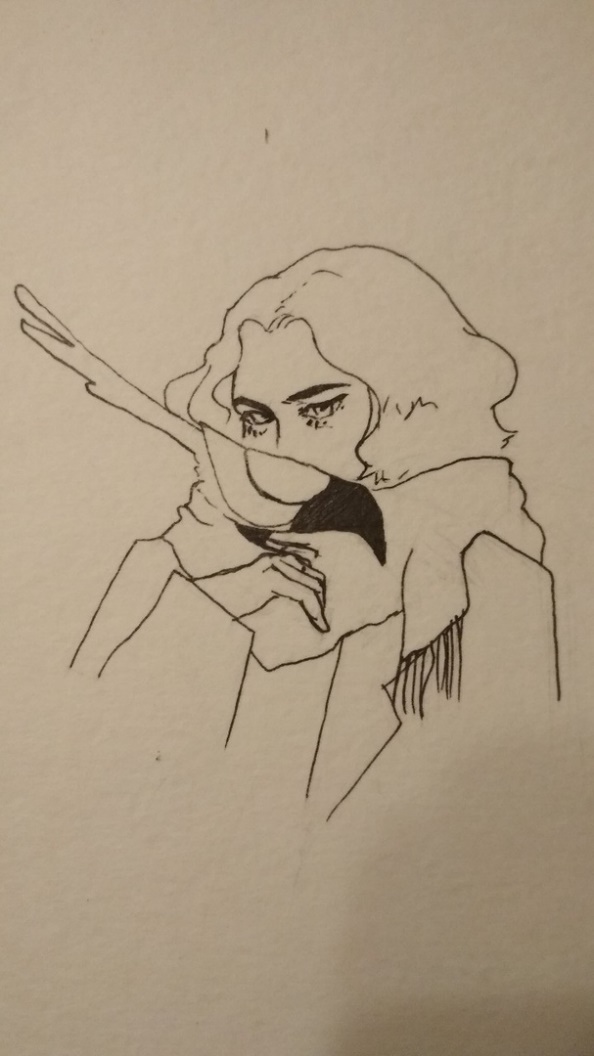 Маша и Яна.Маша в своей комнате, красит брови в красный цветБатя: вот это тема. роковая женщина.Маша: то, что мы пьем чай, еще не значит, что ты можешь стебать мою внешность.Батя: стебать? тебе точно можно говорить такие слова?Маша: а ты точно не будешь сегодня пить?Батя: я сказал, что завязал. Маша: ну, смотри. приду – проверю.Батя: ты приходи обязательно. я спать не буду. буду ждать. Маша: окей, отец. все. я пошла жизни радоваться.Маша аккуратно прикрывает дверь. на лестничной площадке Маша слышит шаги. медленно спускается Яна.Маша спускается быстрее. Маша останавливается.Маша: а как тебя на самом деле зовут?Яна молчитМаша: я читала в паблике, что твоя птица… это… Яна: она умерла.Маша: да. именно то слово. я хотела сказать..Яна: хотела сказать, что очень рада?Маша: что я тебе очень сочувствую. знаешь, моя мама тоже почти умерла для меня. иногда не понимаю, что лучше, что она живет или, что ее нет.Яна: мне кажется, я сама уже однажды умирала. Маша: ты на концерт?Яна: да. Маша: пойдешь со мной?Яна: пойду.Маша: я боюсь птиц. но твой Енот был не страшный. я ему как-то рассказала кое-что. Яна и Маша выходят из подъездана стене противоположного дома огромное граффити с лапкой птицы на лапке птицы красное колечкона груди у Яны красное колечкоЯна: Енот?..  ноябрь, 2018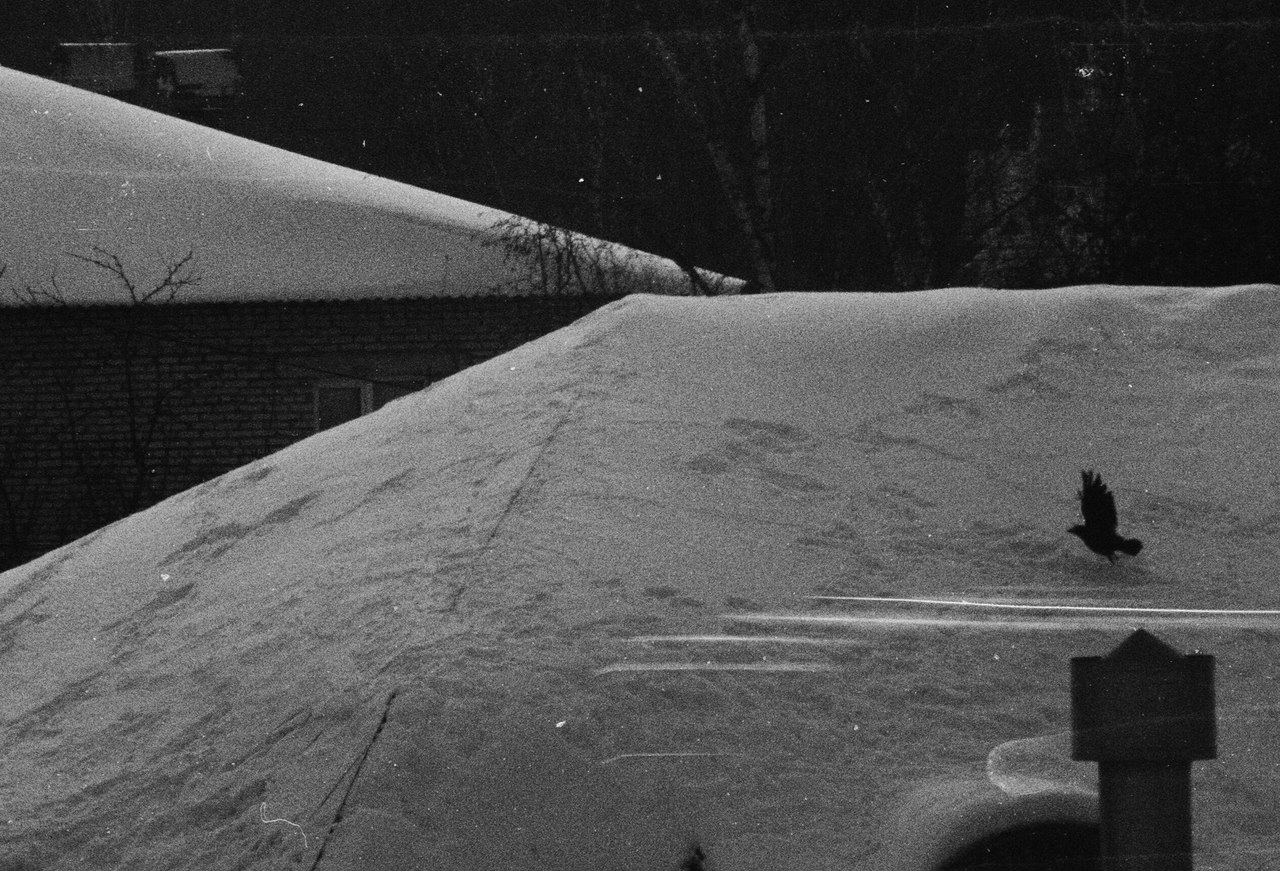 